Content Development Template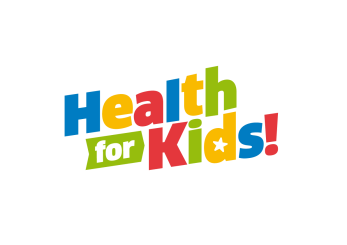 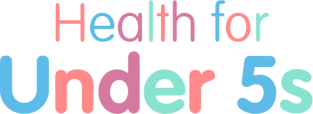 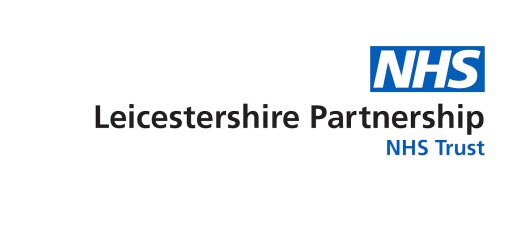 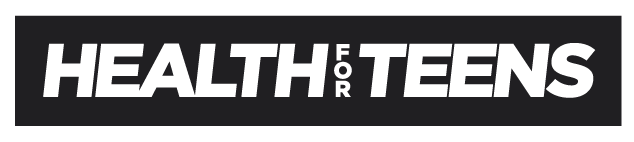 Which website will your content be published on?Health for Teens       Health for Kids      Health for Kids (Grownups)       Health for Under 5s In what format do you see your content being presented?Article          Listicle         Quiz         Infographic        Game         Video          Podcast Other (Please specify) Title of contentContent Overview (please provide more in depth content in separate word document if already created)Which category on the website will this content be published?Useful links to be included within the article (links to external resources/organisations)